Контрольная работа № 1Вариант 1
      1. Смотри и продолжай: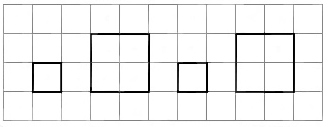       2. Рассмотри каждую пару квадратов. В верхнем квадрате поставлено несколько точек. Дорисуй точки в нижнем квадрате, чтобы их было: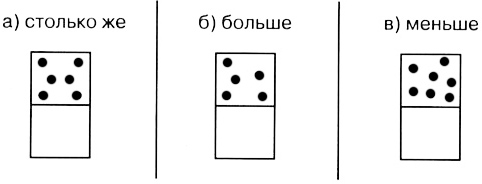 Вариант 2      1. Смотри и продолжай: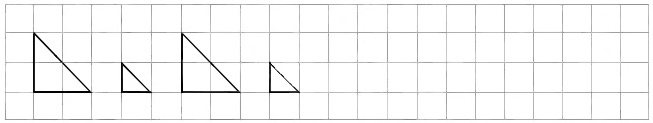       2. Рассмотри каждую пару квадратов. В верхнем квадрате поставлено несколько точек. Дорисуй точки в нижнем квадрате, чтобы их было: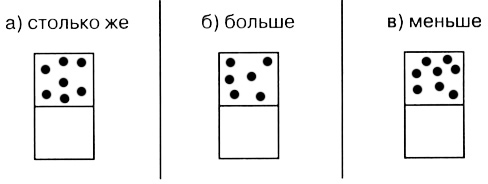 Контрольная работа № 2Вариант 1
      1. Какое число пропущено: 1, 2, 3, 5, 6? Запиши.
      2. Реши примеры:      3. Сравни количество точек внутри и вне квадрата. Восстанови записи: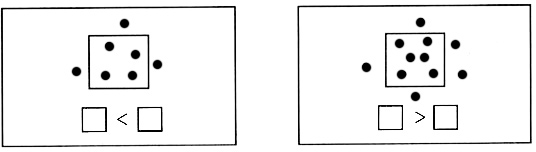       4. Смотри, пиши и продолжай: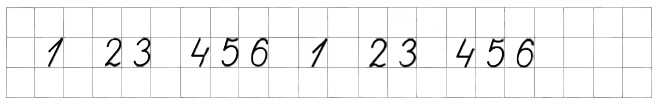 Вариант 2
      1. Какое число пропущено: 1, 2, 3, 4, 6? Запиши.
      2. Реши примеры:      3. Сравни количество точек внутри и вне круга. Восстанови записи: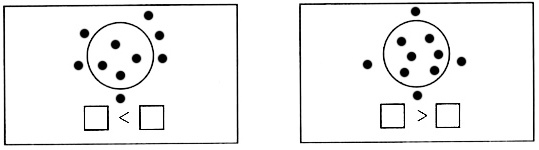       4. Смотри, пиши и продолжай: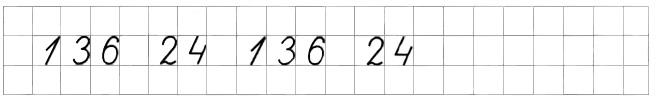 Контрольная работа № 3Вариант 1
      1. Смотри, пиши и продолжай:
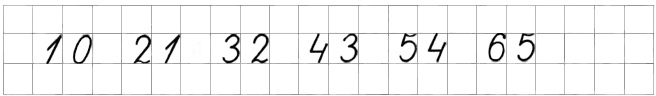       2. Начерти отрезок АБ длиной 7 клеток. Отметь на нем точку М так, чтобы длина АМ составляла 3 клетки.
      3. Заполни пустые квадраты: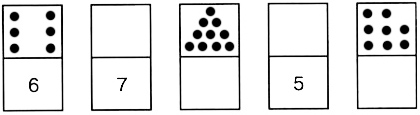       4. Реши примеры:      5. В букете было 4 белые розы и 3 красные. Сколько всего роз было в букете?Вариант 2
      1. Смотри, пиши и продолжай:
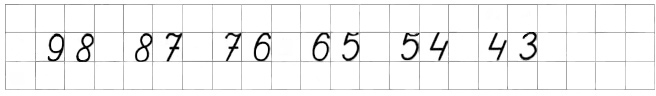       2. Начерти отрезок ВД длиной 6 клеток. Отметь на нем точку С так, чтобы длина СД составляла 4 клетки.
      3. Заполни пустые квадраты: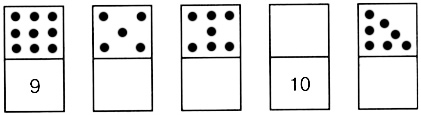       4. Реши примеры:      5. У Маши было 7 открыток. Из них 2 открытки она подарила подруге. Сколько открыток осталось у Маши?Контрольная № 4Вариант 1      1. Измерь длину отрезка АБ: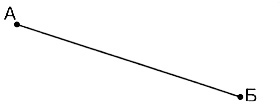       2. Сравни:
      3 см и 2 см + 1 см           6 см – 3 см и 6 см – 2 см      3. Вычисли:      4. В одной коробке было 3 простых карандаша и столько же в другой коробке. Сколько простых карандашей было в двух коробках?
      5. На кормушке клевали зернышки 4 воробья, а снегирей столько же, но без 3 птиц. Сколько снегирей было на кормушке?Вариант 2      1. Измерь длину отрезка АБ: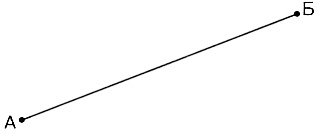       2. Сравни:
4 см и 3 см + 2 см           8 см – 2 см и 8 см – 3 см      3. Вычисли:      4. Вася нашел 4 еловые шишки и столько же сосновых. Сколько всего шишек нашел Вася?
      5. В гараже стояли 3 легковые машины, а грузовых столько же и еще 2 машины. Сколько грузовых машин было в гараже?Контрольная работа № 5Вариант 1
      1. Вычисли:      2. Сравни:
7 кг – 5 кг и 9 кг – 6 кг      2 см + 6 см и 10 см – 2 см      3. Начерти отрезок на 3 см короче отрезка АБ: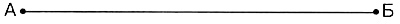       4. Масса дыни 6 кг, а арбуза 4 кг. На сколько килограммов дыня тяжелее арбуза?
      5. Света купила 2 тетради в клетку, а в линейку — на 5 тетрадей больше. Сколько всего тетрадей купила Света?Вариант 2
      1. Вычисли:      2. Сравни:
      3 см + 5 см и 10 см – 4 см         9 кг – 6 кг и 2 кг + 2 кг      3. Начерти отрезок на 2 см длиннее отрезка АБ:

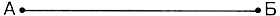       4. В банке было 3 кг варенья, а в кастрюле — 5 кг. На сколько килограммов варенья больше в кастрюле, чем в банке?
      5. Мама купила 5 кг картофеля, а капусты на 2 кг меньше. Сколько всего килограммов овощей купила мама?Контрольная работа № 6      Вариант 1
      1. Дорисуй и допиши:
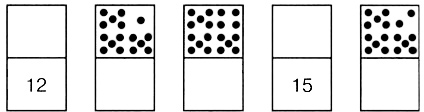       2. Выполни действия:      3. Запиши длину отрезка в сантиметрах: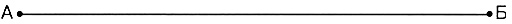       4. Мама испекла пирожки. За обедом съели 10 пирожков, а за ужином 6 пирожков. Сколько всего пирожков съели за обедом и за ужином вместе?
      5. Во дворе школы играли 10 мальчиков. Потом пришли еще 5 мальчиков, а 3 мальчика ушли домой. Сколько мальчиков осталось во дворе?Вариант 2
      1. Дорисуй и допиши:

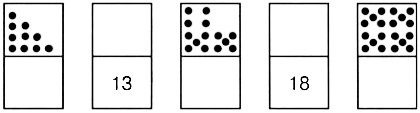       2. Выполни действия:      3. Запиши длину отрезка в сантиметрах:      4. Со склада стройматериалов на одной машине увезли 9 бревен, а на другой машине увезли 10 бревен. Сколько всего бревен увезли со склада на двух машинах?
      5. В автобусе было 16 пассажиров. Потом на остановке 5 пассажиров вышли из автобуса, а 2 вошли в автобус. Сколько пассажиров стало в автобусе?Контрольная работа № 7      Вариант 1
      1. Заполни пропуски:
      2. Сравни:
1 дм 2 см и 11 см            16 см – 12 см и 1 дм – 7 см
      3. Выполни действия:      4. Начерти отрезок длиной 1 дм 5 см.
      5. В спортивной секции занимаются 8 девочек, а мальчиков на 4 больше. Сколько всего ребят занимаются в секции?Вариант 2
      1. Заполни пропуски:
      2. Сравни:
14 см и 1 дм 5 см            19 см – 5 см и 1 дм + 4 см      3. Выполни действия:      4. Начерти отрезок длиной 1 дм 2 см.
      5. В саду растет 9 яблонь, а слив — на 2 дерева больше. Сколько всего яблонь и слив растет в саду?ИТОГОВАЯ КОНТРОЛЬНАЯ РАБОТА 
ЗА 1 КЛАСCВариант 1
      1. Выполни действия:      2. Начерти квадрат со стороной 3 см.
      3. Сравни:      4. Для детского сада купили 9 мячей, а кукол — на 3 меньше. Сколько всего игрушек купили для детского сада?Вариант 2
      1. Выполни действия:      2. Начерти квадрат со стороной 2 см.
      3. Сравни:
      4. В пакете было 8 шоколадных пряников, а мятных — на 3 больше. Сколько всего пряников было в пакете?      2 + 1         3 – 1
      4 – 1         5 + 1      2 – 1          4 + 1
      3 + 1          6 – 1   1 + 5         7 + 2       2 – 1 + 2
   6 – 3         9 – 4       4 + 4 – 5
   4 + 5         1 + 8       5 – 3 + 1   6 + 2         5 + 3       3 + 3 – 4
   3 + 4         8 – 7       2 – 1 + 9
   7 – 1         2 + 6       4 – 3 + 2      5 + 2         6 – 2 + 3
      9 – 4         7 + 3 – 4      7 – 3         9 – 2 + 4
      5 + 4         4 + 3 – 2      4 + 5         9 – 3 – 2
      8 – 3         4 – 0 + 6      2 + 6         9 – 7 + 2
      7 – 5         4 + 5 – 8      10 + 5       15 – 10            18 – 3 + 1
      15 – 5       13 + 4              4 + 10 – 2      10 + 2       12 – 10      16 – 4 + 2
      12 – 2       15 + 3        3 + 10 – 1      15 = 10 + ϒ    13 = 9 + ϒ
      12 = ϒ + 2      16 = ϒ + 8      6 + 9         18 – 7        4 + 8 – 11
      14 – 13      20 – 16     12 + 3 – 9       14 + 10 + ϒ     17 = 8 + ϒ
       19 = ϒ + 9       12 = ϒ + 6      8 + 5         14 – 6        9 + 7 – 12
      17 – 12      20 – 13     16 – 8 + 7      6 + 10       15 – 11      13 + 7
      18 – 10      5 + 9         17 – 8      13 кг и 14 кг     3 л + 8 л и 11 л
      11 см и 9 см     1 дм 7 см и 18 см      12 + 5       19 – 14     4 + 10
      20 – 10      6 + 7       14 – 9      15 кг и 12 кг        6 л + 7 л и 14 л
      8 см и 11 см        1 дм 5 см и 16 см